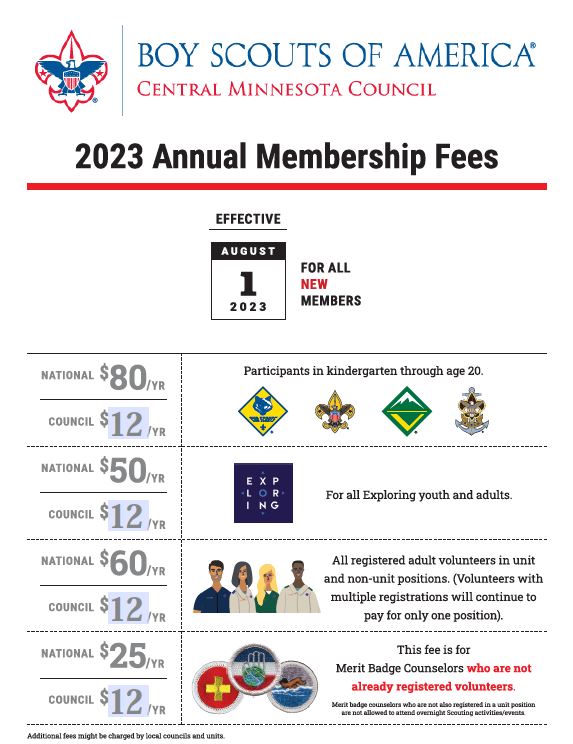 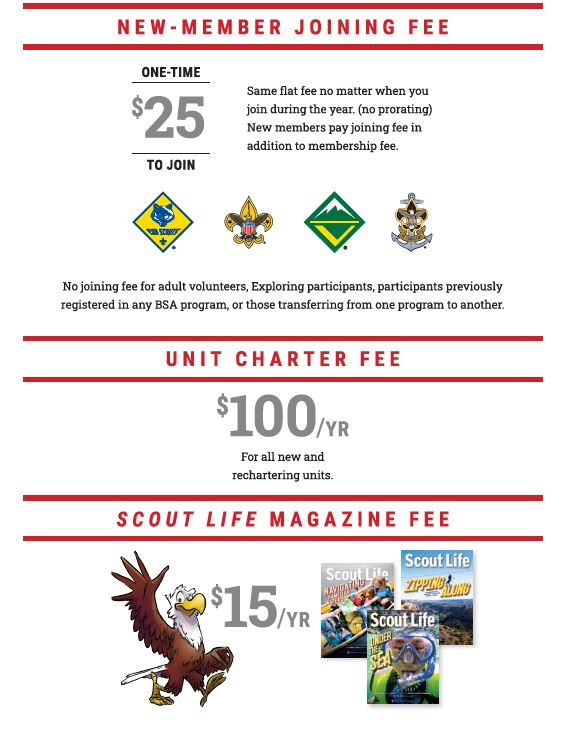 Existing scoutWith council feeNew ScoutWith new scout fee and council feeScout LifeMagazineAdultWith council feeMerit Badge CounselorNot registered in unitWith council feeUnit annual recharter fee$92.00/year$117.00/year$15.00/year$72.00/year$37.00/year$100.00/year